Financial and budgetary arrangements for the Intergovernmental Science-Policy Platform on Biodiversity and Ecosystem Services		Note by the secretariat		IntroductionIn paragraph 1 of decision IPBES-9/3, on financial and budgetary arrangements, the Plenary of the Intergovernmental Science-Policy Platform on Biodiversity and Ecosystem Services (IPBES) invited pledges and contributions to the IPBES trust fund, as well as in-kind contributions from Governments, United Nations bodies, the Global Environment Facility, other intergovernmental organizations, stakeholders and others in a position to do so, including regional economic integration organizations, the private sector and foundations, to support the work of IPBES. Section I of the present note provides the status of cash and in-kind contributions, together with examples of activities catalysed by IPBES in support of its mandate.In paragraph 2 of the same decision, the Plenary requested the Executive Secretary, under the guidance of the Bureau, to report to the Plenary at its tenth session on expenditures for 2022. Accordingly, those expenditures are presented in section II of the present note against the 2022 revised budget of $8,873,599 adopted by the Plenary in paragraph 3 of decision IPBES-9/3.In paragraphs 4 and 5 of the same decision, the Plenary adopted a budget for 2023 amounting to $10,322,910, and a provisional budget for 2024 amounting to $10,148,828. Section III presents a revised budget for 2023, along with a budget for 2024 and a provisional budget for 2025. Additional details on the amounts in the proposed budgets for 2023, 2024 and 2025 in relation to the work programme are provided in document IPBES/10/INF/18. Section IV of the present note sets out an overview of the cost of the Platform and an estimate of the funds to be raised to implement the work programme through 2025. Estimated funds available as at 1 January 2023 amounted to $9.1 million. Taking into account contributions received and pledges made as at 10 May 2023 and assuming a yearly income of $5.5 million based on expected contributions and pledges, it is concluded that enough funds would be available to cover expenses in 2023 and 2024 but an additional $3.6 million would need to be raised to cover the costs in the 2025 provisional budget. If average yearly savings of $1.3 million are taken into account, however, there would be a positive balance of $0.3 million at the end of 2025.In paragraph 2 of decision IPBES-9/3, the Plenary also requested the Executive Secretary, under the guidance of the Bureau, to increase efforts to encourage members of IPBES to pledge and contribute to the trust fund of IPBES, as well as through in-kind contributions, with a view to broadening the donor base, and to report to the Plenary at its tenth session on activities related to fundraising. Accordingly, section V of the present note, on the fundraising strategy, presents a report on efforts undertaken to encourage members of IPBES to pledge and contribute to the trust fund of IPBES, as well as through in-kind contributions, and a progress report on the fundraising strategy.	I.	Status of cash and in-kind contributions to the Platform	A.	Contributions to the trust fundTable 1 shows the status, as at 10 May 2023, of the cash contributions to the trust fund received since 2018, and pledged for 2023 to 2025, from Governments (part 1) and other donors (part 2), and income earned on the trust fund for that same period (part 3). IPBES received $5.5 million into its trust fund in 2022, including $4.2 million from Governments.The contributions from other donors shown in part 2 of table 1 were in line with the invitation of the Plenary in paragraph 1 of decision IPBES-9/3 and were accepted by the Bureau following completion of the due diligence process required by the United Nations Environment Programme (UNEP) Partnership Policy. Contributions and pledges from other donors, including the private sector, amount to $1.3 million for 2022. This includes an amount of $553,305 from the Calouste Gulbenkian Foundation. This corresponds to the $533,305 awarded to IPBES as a recipient of the 2022 Gulbenkian Prize for Humanity, jointly with the Intergovernmental Panel on Climate Change (IPCC), and an additional amount of $20,000 resulting from a decision by Angela Merkel, former chancellor of Germany, to donate her honorarium as president of the jury to an organization and to choose IPBES as the recipient.Part 1 of table 2 shows earmarked contributions received in cash, and pledges made, for activities that are part of the approved work programme and of the approved budget, for the period 20182024. These contributions and pledges amount to $2.7 million for that entire period. They are included in the amounts shown in table 1, as indicated in a footnote to table 1, and were made in compliance with the financial procedures for IPBES set out in decisions IPBES-2/7 and IPBES-3/2.Part 2 of table 2 shows additional earmarked contributions received in cash, and pledges made, in support of activities relevant to the work programme but not included in the approved budget. Such contributions and pledges amounted to $3.0 million for the period 2018‒2024.In 2022, IPBES spent in full an amount of $982,367 contributed by Germany to cover part of the cost of the venue for the ninth session of the Plenary, held at the World Conference Center in Bonn, Germany.The working capital reserve in the IPBES trust fund currently stands at $1,032,291, as per rule 20 of the financial rules, which calls for a working capital reserve of 10 per cent of the average annual budget of the biennium to be maintained in the trust fund. 	B.	In-kind contributionsTable 3 shows in-kind contributions received in 2022, together with their corresponding values in United States dollars, as provided or, when possible, estimated based on the equivalent costs in the work programme, if available. These in-kind contributions, amounting to $1.8 million, consist of support, provided directly by the respective donor and hence not received into the trust fund, for approved and costed activities of the work programme (part 1) and activities organized in support of the approved work programme, such as technical support, meeting facilities and local support (part 2).In addition to the amounts shown in table 3, an in-kind contribution estimated at between $4.0 and $8.0 million was made to the work of IPBES in 2022 by experts around the world (including experts participating in assessments and task forces and members of the Bureau and the Multidisciplinary Expert Panel) working between 10 and 20 per cent of their time on a pro bono basis. The total contribution represented by such pro bono service since 2014 is estimated at between $36.2 million and $72.4 million, an amount comparable to the total cash contributions to the trust fund received over the same period ($52.1 million). In 2022 and 2023, IPBES continued to catalyse activities in support of its aims and objectives, in particular regarding the generation of new knowledge and capacity-building. Table 4 presents examples of research calls or capacity-building activities known to the secretariat, amounting to $113.3 million for 2022–2023. A more complete list, with an additional list of smaller projects, can be found on the IPBES website.Lastly, many events were organized in 2022 and 2023 by Governments and stakeholders to inform a wide range of constituencies about various aspects of the work of IPBES at the national, regional and international levels. Those events contributed greatly to increased awareness of, and engagement in, the work of IPBES. IPBES is working to list such activities on its website and to recognize and promote them across its social media channels.Table 1 
Status of cash contributions received and pledges made for the period 1 January 2018 to 31 December 2024 (as at 10 May 2023)(United States dollars)	a The contribution from the donor includes an earmarked component. Please refer to table 2, part 1 for details.	b Investment income earned on cash pool resources of UNEP. Table 2 
Earmarked contributions received in cash and pledges made for the period 2018–2024(United States dollars)	a Owing to an extended vacancy of the position, an amount of $40,773 from this support was returned to Germany in 2022.	b The remaining balance of $24,401, resulting from the fact that the workshop was held online, was added to the IPBES trust fund as part of the contribution of Norway in 2022. Table 3 
In-kind contributions received in 2022(United States dollars)Table 4 
Examples of activities catalysed by the Intergovernmental Science-Policy Platform on Biodiversity and Ecosystem Services in 2022 and 2023(Millions of United States dollars)	Abbreviations: BES-Net – Biodiversity and Ecosystem Services Network; UNDP – United Nations Development Programme. 	II.	Final expenditures for 2022Table 5 shows the final expenditures for 2022 against the revised budget for 2022 of $8,873,599 approved by the Plenary at its ninth session (decision IPBES-9/3). Final expenditures in 2022 amounted to $6.6 million, which represents savings of $2.3 million compared to the approved budget. This was achieved largely through savings on:Implementation of the work programme ($1.3 million), resulting from, among other things, the first author meetings for the nexus and transformative change assessments and the third author meeting for the invasive alien species assessment being held in a hybrid format; the technical support units for the nexus and transformative change assessments being established in mid-2022; the meetings of the task forces on knowledge and data, on Indigenous and local knowledge and on policy tools and methodologies being held online; and dialogue workshops on knowledge generation catalysis and on promoting the use of IPBES deliverables being held online; Secretariat personnel and operating costs ($0.6 million).Table 5 
Final expenditures for 2022(United States dollars)	III.	Proposed budgets for 2023 to 2025 	A.	Revised budget for 2023In decision IPBES-9/3, the Plenary adopted a budget of $10,322,910 for 2023, as set out in table 7 of the annex to that decision. The budget provided for implementation of the work programme in two parts: part A, corresponding to the assessment of invasive alien species and their control initiated during the first work programme, and part B, corresponding to activities approved by the Plenary at its ninth session as part of the rolling work programme up to 2030. Table 6 shows a proposed revised budget for 2023 alongside the 2023 budget approved by the Plenary at its ninth session. The proposed revised budget amounts to $9.3 million, $1 million less than the budget approved by the Plenary. Information on the specific changes is set out in the paragraphs below. Table 6 
Revised budget for 2023(United States dollars)	1.	Meetings of the IPBES bodiesAn amount of $100,000 was added to fully cover the security costs associated with holding the tenth session of the Plenary in Bonn, Germany.	2.	Implementation of the work programme	(a)	Part A: first work programmeThe following adjustment is proposed in part A:Deliverable 3 (b) (ii) of the first work programme of IPBES: invasive alien species assessment. The cost has been increased by $13,750 to reflect the actual number of experts to take part in the tenth session of the Plenary and the actual cost of the technical support unit (IPBES/10/INF/18, table A-1).	(b)	Part B: rolling work programme up to 2030It is proposed that the budget for part B be decreased by $0.9 million to take into account the following adjustments: Objective 1 on assessing knowledge: Deliverable 1 (a): nexus assessment. The cost has been reduced by $230,400 to reflect, in particular, the exact number of supported authors and the actual cost of the second author meeting and of the first meeting to develop the summary for policymakers (IPBES/10/INF/18, table B-1).Deliverable 1 (c): transformative change assessment. The cost has been reduced by $115,000 to take into account, in particular, the exact number of supported experts, and to reflect the cost of the venue for the second author meeting and for the first and second meetings to develop the summary for policymakers, which would be partially funded by in-kind contributions (IPBES/10/INF/18, table B-2).Deliverable 1 (d): business and biodiversity assessment. The cost has been reduced by $77,500 to take into account the exact number of supported experts and to reflect the fact that the technical support unit was established in March 2023 (IPBES/10/INF/18, table B-3).Objective 2 on building capacity:Objectives 2 (a): enhanced learning and engagement; 2 (b): facilitated access; and 2 (c): strengthened national and regional capacities. The cost has been reduced by $71,475 to reflect several adjustments, including to take into account the fact that the task force would not meet in person in 2023 and to reflect the actual number of fellows supported as part of the fellowship programme (IPBES/10/INF/18, table B-7).Objective 3 on strengthening the knowledge foundations:Objective 3 (a): advanced work on knowledge and data. The cost has been reduced by $84,000 to reflect the fact that the task force will not meet in person in 2023 and that the dialogue workshops on the knowledge generation catalysis will be held online (IPBES/10/INF/18, table B-9).Objective 3 (b): enhanced recognition of and work with Indigenous and local knowledge systems. The cost has been reduced by $31,000 to reflect the actual costs for some of the dialogues and the fact that the task force will not meet in person in 2023 and that one of the dialogues will be held in 2024 instead of 2023 (IPBES/10/INF/18, table B-10).Objective 4 on supporting policy:Objective 4 (a): advanced work on policy instruments, policy support tools and methodologies. The cost has been reduced by $79,000 to reflect the planned task force activities and the fact that the task force will not meet in person in 2023 (IPBES/10/INF/18, table B-11).Objective 4 (b): advanced work on scenarios and models of biodiversity and ecosystem services. The cost has been reduced by $101,000 to account for the planned activities of the task force and in-kind support received for the task force activities, and the fact that the task force will not meet in person in 2023 (IPBES/10/INF/18, table B-12).Objective 4 (c): advanced work on multiple values. The cost of $235,000 has been removed to reflect the considerations by the Bureau, in consultation with the Multidisciplinary Expert Panel, regarding the new task force structure set out in document IPBES/10/8.Objective 5 on communicating and engaging:	Objective 5 (a): strengthened communication. An amount of $40,000 has been added to cover the printing costs of the assessment reports on values and on the sustainable use of wild species (IPBES/10/INF/18, table B-13).	Objective 5 (c): strengthened engagement of stakeholders. An amount of $30,000 has been added toward the implementation of the operational elements of the approved stakeholder engagement strategy. The yearly amount of $30,000 dedicated to that activity was not spent in 2022 (IPBES/10/INF/18, table B-13).	3.	SecretariatThe Bureau is proposing to reclassify two general services positions, as follows, with no cost implications:Reclassification of the position of travel assistant and the position of administrative assistant from the GS-5 to the GS-6 level. The tasks associated with both positions have grown considerably in requirements and complexity in recent years with the significant growth in the work programme. The travel assistant position entails dealing with ever more complex travel rules and controls in travel planning. Moreover, the role now also includes responsibility for procurement above $10,000. The administrative assistant position entails responsibility for a portfolio of low-value purchases that has grown significantly in the wake of the coronavirus disease pandemic. Moreover, the individual occupying the position is tasked with working closely with the UNEP headquarters, as well as many other United Nations agencies, on site and abroad, to find viable solutions for individual procurement requirements. The demands associated with both positions are commensurate with the higher grade. Both functions are budgeted at the standard cost of $141,900 for both the GS-5 and GS-6 levels.  An organization chart for the IPBES secretariat appears on page 23 of the present note.The total cost of secretariat personnel in 2023 has been decreased by $116,050 to reflect current staffing and expected recruitment.	B.	Budget for 2024By decision IPBES-9/3, the Plenary adopted a provisional budget of $10,148,828 for 2024, as set out in table 8 of the annex to that decision. Table 7 shows the revised budget proposed for 2024, alongside the 2024 provisional budget approved by the Plenary at its ninth session. At $10.1 million, the proposed revised budget is marginally ($41,000) lower than the provisional budget approved by the Plenary. Information on the specific changes is set out in the paragraphs below. Table 7 
Budget for 2024 (United States dollars)	1.	Meetings of the IPBES bodiesNo changes have been made in the cost of the meetings of IPBES bodies.	2.	Implementation of the rolling work programme up to 2030(a)	Part A: first work programmeThe following adjustment is proposed in part A:Deliverable 3 (b) (ii) of the first work programme of IPBES: invasive alien species assessment. An amount of $20,000 has been included to account for the cost of the technical support unit, which will remain open six months after the tenth session of the Plenary, at which the assessment is presented for consideration (IPBES/10/INF/18, table A-1).	(b)	Part B: rolling work programme up to 2030It is proposed to make the following adjustments to the budget of the work programme, corresponding to a decrease of $145,000:Objective 1 on assessing knowledge: Deliverable 1 (a): nexus assessment. The cost has been reduced by $93,900. Changes were made in particular to account for the exact number of authors that receive support from IPBES and the actual cost of the technical support unit (IPBES/10/INF/18, table B-1).Deliverable 1 (c): transformative change assessment. The cost has been reduced by $125,000. Changes include those made to account for the exact number of authors that receive support from IPBES and the actual cost of the technical support unit (IPBES/10/INF/18, table B-2).Deliverable 1 (d): business and biodiversity assessment. The cost has been reduced by $97,500 to take into account the exact number of authors that receive support from IPBES (IPBES/10/INF/18, table B-3).Deliverable 1 (e): second global assessment of biodiversity and ecosystem services (subject to approval of the initiation of scoping by the Plenary). A budget for a scoping meeting has been included, amounting to $145,000 (IPBES/10/INF/18, table B-4).Deliverable 1 (f): fast-track assessment (1) (subject to approval of its initiation by the Plenary). The cost for a fast-track assessment (1) has been included, amounting to $352,500, corresponding to the first author meeting and technical support (IPBES/10/INF/18, table B-5).Objective 2 on building capacity; and objective 4 (a) on advanced work on policy instruments, policy support tools and methodologies:Objectives 2 (a): enhanced learning and engagement; 2 (b): facilitated access; 2 (c): strengthened national and regional capacities; and 4 (a): advanced work on policy instruments, policy support tools and methodologies. The budget for 2024 reflects the proposal, formulated by the Bureau in consultation with the Multidisciplinary Expert Panel and set out in document IPBES/10/8, for a single new larger task force to address both objective 2 and objective 4 (a), rather than two separate task forces. This represents an overall decrease of $129,750 compared to the sum of the approved budgets for objective 2 and objective 4 (a). That change reflects in particular the cost of one slightly larger technical support unit, replacing two individual units, and one in-person meeting of the task force, replacing two such meetings, and also takes into account the actual number of fellows involved in the fellowship programme (IPBES/10/INF/18, table B-8).Objective 3 on strengthening the knowledge foundations:Objective 3 (a): advanced work on knowledge and data. The cost has been decreased by $17,000 to reflect adjustments in the task force activities and in the cost for technical support, in line with the change in connection with the task force on knowledge and data, as proposed by the Bureau in consultation with the Multidisciplinary Expert Panel and set out in document IPBES/10/8, (IPBES/10/INF/18, table B-9).Objective 3 (b): enhanced recognition of and work with Indigenous and local knowledge systems. The cost has been increased by $52,000, corresponding in particular to the addition of a dialogue for scoping of the second global assessment of biodiversity and ecosystem services and of a first dialogue for the new fast-track assessment (1), subject to approval of the initiation of those activities by the Plenary (IPBES/10/INF/18, table B-10).Objective 4 on supporting policy:Objective 4 (b): advanced work on scenarios and models of biodiversity and ecosystem services. Changes include revision of the cost of the in-person meeting of the task force to reflect the revised number of members and adjustments in the cost of both activities of the task force, resulting in an overall decrease of $4,000 (IPBES/10/INF/18, table B-12).Objective 4 (c): advanced work on multiple values. As was done for 2023, the cost of $235,000 has been removed to reflect the considerations by the Bureau, in consultation with the Multidisciplinary Expert Panel, regarding a new task force structure, as set out in document IPBES/10/8. Objective 6 on improving the effectiveness of the Platform: Objective 6 (a): periodic review of the effectiveness of IPBES. A budget has been allocated to support the review panel for the external component of the midterm review, amounting to $7,700 (IPBES/10/INF/18, table B-14).	3.	SecretariatThe cost of secretariat personnel has been increased by $81,000 to reflect the increase in United Nations standard salary costs. 	C.	Provisional budget for 2025The 2025 provisional budget, shown in table 8, amounts to $9.8 million. It was established in line with the adjustments made for 2023 and 2024, as described in subsections III (A) and III (B) of the present note.Table 8 
Provisional budget for 2025(United States dollars)The costs in the 2025 provisional budget for the rolling work programme up to 2030 cover the following deliverables and objectives:Objective 1 on assessing knowledge: Deliverable 1 (a): nexus assessment. Amount budgeted: $185,950, corresponding to the costs of design, layout, dissemination, outreach and technical support for the completed assessment (IPBES/10/INF/18, table B-1);Deliverable 1 (c): transformative change assessment. Amount budgeted: $80,000, corresponding to the costs of design, layout, dissemination, outreach and technical support for the completed assessment (IPBES/10/INF/18, table B-2);Deliverable 1 (d): business and biodiversity assessment. Amount budgeted: $322,500, including the cost of participation of experts in the twelfth session of the Plenary and of design, layout, dissemination, outreach and technical support (IPBES/10/INF/18, table B-3);Deliverable 1 (e): second global assessment of biodiversity and ecosystem services. Amount budgeted: $515,950, corresponding to the first author meeting and technical support (IPBES/10/INF/18, table B-4);Deliverable 1 (f): fast-track assessment (1). Amount budgeted: $488,750, including for the second author meeting and meetings to develop the summary for policymakers, as well as the costs of design, layout, dissemination, outreach and technical support (IPBES/10/INF/18, table B-5);Deliverable 1 (g): fast-track assessment (2). Amount budgeted: $327,500, corresponding to the first author meeting and technical support (IPBES/10/INF/18, table B-6);Objective 2 on building capacity; and objective 4 (a) on advanced work on policy instruments, policy support tools and methodologies:Objectives 2 (a): enhanced learning and engagement; 2 (b): facilitated access; 2 (c): strengthened national and regional capacities; and 4 (a): advanced work on policy tools and methodologies. Amount budgeted: $660,000, following the same approach as for 2024 (IPBES/10/INF/18, table B-8);Objective 3 on strengthening the knowledge foundations:Objective 3 (a): advanced work on knowledge and data. Amount budgeted: $251,000, following the same approach as for 2024 (IPBES/10/INF/18, table B-9);Objective 3 (b): enhanced recognition of and work with Indigenous and local knowledge systems. Amount budgeted: $294,000, following the same approach as for 2024 (IPBES/10/INF/18, table B-10);Objective 4 on supporting policy:Objective 4 (b): advanced work on scenarios and models of biodiversity and ecosystem services. Amount budgeted: $220,000, following the same approach as for 2024 (IPBES/10/INF/18, table B-12);Objective 5 on communicating and engaging:Objective 5 (a): strengthened communication. Amount budgeted: $250,000 (IPBES/10/INF/18, table B-13);Objective 5 (c): strengthened engagement of stakeholders. Amount budgeted: $30,000 (IPBES/10/INF/18, table B-13);Objective 6 on improving the effectiveness of the Platform:Objective 6 (a): periodic review of the effectiveness of IPBES. Amount budgeted: $49,800, to support the review panel for the external component of the review, and to cover the participation of several panel members in the twelfth session of the Plenary (IPBES/10/INF/18, table B-14). In addition to the implementation of the work programme, the provisional budget for 2025 includes the cost of meetings of the IPBES bodies, including the twelfth session of the Plenary, tentatively scheduled for December 2024, and secretariat costs. 	IV.	Overview of the cost of the Platform and estimate of funds to be raised	A.	Overview of the cost of the Platform The yearly costs for 2023, 2024 and 2025 amount to $9.3 million, $10.1 million and $9.8 million, respectively. Based on previous years, and disregarding the pandemic, average yearly savings can be expected to be $1.3 million. 	B.	Estimate of funds to be raisedThe estimated cash balance as at 1 January 2023 was $9.1 million, in accordance with the UNEP statement regarding cash available in the trust fund as at 31 December 2022. That balance is used in table 9 (on p.24) to estimate the cumulative balance of available funds from 2023 to 2025.Table 9 assumes an average yearly income of $5.5 million. If that assumption holds true, the trust fund would be able to cover the estimated costs for 2023, leaving $5.3 million unspent at the end of 2023. The trust fund would also be able to cover the estimated costs for 2024, leaving $0.7 million unspent at the end of 2024. In 2025, however, an additional $3.6 million would need to be raised to cover the cost of the provisional budget for that year. When the average yearly savings of $1.3 million mentioned above are taken into account, the estimated balance at the end of 2025 is positive and equal to $0.3 million.	V.	Fundraising strategyThis section describes the actions taken by the secretariat in response to the request in paragraph 2 of decision IPBES-9/3 and by others in response to the invitation in paragraph 1 of the same decision and in line with the fundraising strategy approved in decision IPBES-5/6. Paragraph 2 of decision IPBES-9/3 requested the Executive Secretary to increase efforts to encourage members of IPBES to pledge and contribute to the trust fund of IPBES, as well as through in-kind contributions, with a view to broadening the donor base. In response, the Executive Secretary invited, through personalized letters to the respective national focal points, IPBES members who had contributed at least once to the trust fund since the start of IPBES in 2012 but had not contributed in 2022 to become a donor to the trust fund in 2023. The Executive Secretary has also started the process of inviting IPBES members who have not yet contributed to the IPBES trust fund to become donors; the national focal points of more than 20 IPBES members have received personalized letters and the secretariat is following up on those letters with individual phone calls.The generous support of the Government of France for the head of development, who implemented the fundraising strategy as part of the IPBES secretariat, ended in August 2022. Recruitment of a head of development against a P-3 post approved by the Plenary at its seventh session is currently under way. Regarding donations from non-governmental sources, the departure of the head of development has limited the secretariat’s capacity to interact with existing donors and no new donors have been identified since the ninth session of the Plenary. Organization chart for the IPBES secretariata	a The blue colour corresponds to the posts proposed for reclassification in the revised budget for 2023.Table 9 
Total cash requirements for the Platform and estimated cumulative balance of available funds for the period 2023–2025(Millions of United States dollars)In terms of contributions received, an amount of $1.9 million was contributed by nine non-governmental donors between 2018 and 2023, as shown in table 1, part 2. This included three awards to IPBES: the Gulbenkian Prize for Humanity in 2022, the Prince Albert II of Monaco Foundation award received in 2021 and the Win˗Win Gothenburg Sustainability Award received in 2020. All contributions from the private sector were accepted by the Bureau after completion of the due diligence process required by the UNEP Partnership Policy. In addition to the contributions received from private-sector donors, three existing donors have made pledges to date for the period 2023‒2025, for a total amount of $178,000.In summary, fundraising efforts aimed at non-governmental donors have so far yielded a total of $2.1 million for the period 2018–2025, including contributions received and pledges made. The secretariat has continued to raise private-sector awareness regarding IPBES activities, including by disseminating, to companies from the private sector, the call for nominations of experts for the methodological assessment of business and biodiversity. In line with paragraph 7 of decision IPBES-8/4, neither logos nor names of private-sector or non-governmental stakeholder donors have appeared on IPBES reports or other IPBES knowledge products; all donors providing financial contributions to the trust fund, including private-sector and non-governmental stakeholders, have been listed in the budget report (table 1 of the present note); and all donors providing financial contributions to the trust fund, including private-sector and non-governmental stakeholders, have been listed on the IPBES website following approval by the Bureau. UNITED 
NATIONS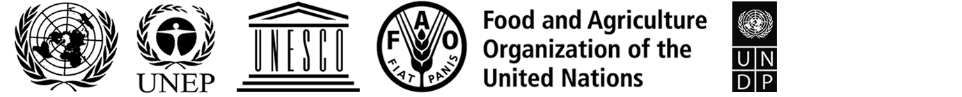 IPBES/10/5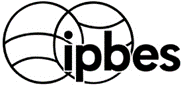 Intergovernmental Science-Policy 
Platform on Biodiversity and 
Ecosystem ServicesDistr.: General 22 May 2023 Original: EnglishPlenary of the Intergovernmental Science-Policy 
Platform on Biodiversity and Ecosystem Services 
Tenth session Bonn, Germany, 28 August–2 September 2023 Item 6 of the provisional agenda*Financial and budgetary arrangements for the PlatformContributions receivedContributions receivedContributions receivedContributions receivedContributions receivedContributions receivedPledgesPledgesPledgesPledges201820192020202120222023202320242025Total pledges1. GovernmentsAustralia–––30 00069 140–––––Austria17 123–22 22216 892––––––Belgium77 19373 66173 85374 32470 288–72 607––72 607Bulgaria2 3232 2732 1982 4272 068–––––Canadaa 25 58330 31231 26031 21631 119–29 34729 347–58 694Chile13 00012 75111 00012 05310 850–––––China200 000200 000180 000180 000180 000–––––Denmark–29 908––––––––Estonia–5 0442 3892 326––––––European Union–2 155 333–1 223 321411 451–2 585 259–1 925 1934 510 451Finlanda11 69622 72723 69723 86630 060–––––Francea844 838416 343503 897290 687321 489–192 519––192 519Germanya1 457 2671 242 9161 109 3611 266 3631 293 674–1 100 1101 100 1101 100 1103 300 330Japan 190 454166 428193 181193 181189 814189 814––––Latvia4 22711 37711 94712 1659 737–––––Luxembourg17 04511 123–9 558––16 502––16 502Netherlands (Kingdom of the)–715 072–225 225479 744–––––New Zealand17 04716 557–34 92016 99515 745––––Norway665 417324 585290 757372 715334 317–––––Republic of Koreaa–123 378––––––––Slovakia––23 895–––––––Spain–––93 82642 239–44 004––44 004Swedena253 128161 339159 502173 261159 285–––––Switzerland 84 00072 65184 34471 809100 675–––––United Kingdom of Great Britain and Northern Ireland650 214502 060269 830244 494407 550366 748–366 748–366 748United States of America495 000497 759497 000750 000––––––Subtotal 15 025 5566 793 5963 490 3335 334 6284 160 495572 3074 040 3481 496 2053 025 3038 561 8562. Other donorsAXA SA––––184 009–92 409––92 409Bill and Melinda Gates Foundationa––––286 740–––––BNP Paribas Foundation––––66 725–22 02222 002–44 004Calouste Gulbenkian Foundation ––––553 305–––––H&M Hennes & Mauritz GBC AB––44 01445 732 39 599–41 254––41 254Kering SA–131 291143 369143 369 134 831–––––Laboratoires de Biologie Végétale Yves Rocher11 48111 161––––––––Prince Albert II of Monaco Foundation Award–––45 045––––––WinWin Gothenburg Sustainability Award––113 663–––––––Subtotal 211 481142 452301 047234 1461 265 209–155 66622 002–177 668Subtotal (1 + 2)5 037 0376 936 0483 791 3795 568 7745 425 703572 3074 196 0141 518 2073 025 3038 739 5233. Investment and miscellaneous incomeb158 546217 091179 314(8 856)41 965198 234––––Total (1 + 2 + 3)5 195 5837 153 1393 970 6935 559 9185 467 668770 5414 196 0141 518 2073 025 3038 739 523Government/institution ActivityType of supportContributions receivedContributions receivedContributions receivedContributions receivedContributions receivedPledges madePledges madePledges madeGovernment/institution ActivityType of support2018201920202021202220232024Total pledges1. Earmarked contributions received in cash in support of the approved work programme1. Earmarked contributions received in cash in support of the approved work programme1. Earmarked contributions received in cash in support of the approved work programme1. Earmarked contributions received in cash in support of the approved work programme1. Earmarked contributions received in cash in support of the approved work programme1.1 Earmarked contributions received in cash in support of the approved work programme from Governments1.1 Earmarked contributions received in cash in support of the approved work programme from Governments1.1 Earmarked contributions received in cash in support of the approved work programme from Governments1.1 Earmarked contributions received in cash in support of the approved work programme from Governments1.1 Earmarked contributions received in cash in support of the approved work programme from Governments1.1 Earmarked contributions received in cash in support of the approved work programme from GovernmentsCanadaSupport for the work programmeSupport for deliverables25 58330 31231 26031 21631 11929 34729 34758 694FinlandSupport for the work programme and for participants in meetings of IPBES bodiesSupport for deliverables23 86630 060France (Office français de la biodiversité)Support for the global assessment of biodiversity and ecosystem servicesSupport for deliverables102 74071 903France (Office français de la biodiversité)Support for the thematic assessment of invasive alien species Support for deliverables79 545116 95960 50660 506France (Office français de la biodiversité)Support for the thematic assessment of the diverse values and valuation of natureSupport for deliverables84 54155 74158 48056 584France (Office français de la biodiversité)Support for the thematic assessment of sustainable use of wild species Support for deliverables84 54155 74158 48056 584Germany Support to cover the cost of a P3-level consultant for the technical support unit of the global assessment of biodiversity and ecosystem servicesStaff costs102 10873 594Germanya Support to cover the information system assistant positionStaff costs51 500 103 000Germany Support for participants in the sixth session of the PlenarySupport for participants 149 068Germany Support for participants in the ninth session of the PlenarySupport for participants 208 768Germany Third author meeting for the global assessment of biodiversity and ecosystem servicesVenue and logistics 6 269Republic of KoreaMeeting of the task force on knowledge and dataSupport for participants 123 378SwedenSupport for the participation of Multidisciplinary Expert Panel members from developing countriesSupport for participants 84 603Subtotal 1.1762 831418 336265 179158 082383 11689 85329 347119 2001.2 Earmarked contribution received in cash in support of the approved work programme from other donors 1.2 Earmarked contribution received in cash in support of the approved work programme from other donors 1.2 Earmarked contribution received in cash in support of the approved work programme from other donors 1.2 Earmarked contribution received in cash in support of the approved work programme from other donors 1.2 Earmarked contribution received in cash in support of the approved work programme from other donors 1.2 Earmarked contribution received in cash in support of the approved work programme from other donors 1.2 Earmarked contribution received in cash in support of the approved work programme from other donors 1.2 Earmarked contribution received in cash in support of the approved work programme from other donors Bill and Melinda Gates FoundationSupport for the work programme – nexus assessmentStaff costs 286 740AXA SASupport for the work programme – nexus assessment and transformative change assessmentSupport for deliverables 184 00992 40992 409Subtotal 1.2470 74992 40992 409Total 1762 831418 336265 179158 082853 865182 26229 347211 6092. Earmarked contribution received in cash in support of activities relevant to the work programme but not included in the approved budget2. Earmarked contribution received in cash in support of activities relevant to the work programme but not included in the approved budget2. Earmarked contribution received in cash in support of activities relevant to the work programme but not included in the approved budget2. Earmarked contribution received in cash in support of activities relevant to the work programme but not included in the approved budget2. Earmarked contribution received in cash in support of activities relevant to the work programme but not included in the approved budget2. Earmarked contribution received in cash in support of activities relevant to the work programme but not included in the approved budget2. Earmarked contribution received in cash in support of activities relevant to the work programme but not included in the approved budget2. Earmarked contribution received in cash in support of activities relevant to the work programme but not included in the approved budgetColombiaSupport for IPBES-5 in Medellin, Colombia, for conference services and staff travelSupport for meetings325 065FranceSupport to IPBES-7 in Paris, France for conference services and staff travelSupport for meetings265 114GermanySupport for the information system assistant positionStaff costs30 000GermanySupport for the IPBES biodiversity and pandemics workshopSupport for meetings38 664GermanySupport for IPBES-9 in Bonn, Germany, for venue cost and meeting participantsSupport for meetings982 367NorwaybSupport for the IPCC-IPBES co-sponsored workshop on climate and biodiversitySupport for meetings39 325United States of AmericaSupport to IPBES-10 in Bonn, Germany, for venue and other meeting costsSupport for meetings1 295 000Total 2355 065265 11477 9892 277 367Total 1 + 21 117 896683 450343 168158 0823 131 232182 26229 347211 609Government/institutionActivityType of supportEstimated value1. Support provided directly for approved and costed activities of the work programme1. Support provided directly for approved and costed activities of the work programme1. Support provided directly for approved and costed activities of the work programme1. Support provided directly for approved and costed activities of the work programmeAarhus University, DenmarkThird author meeting and meeting to develop the summary for policymakers of the assessment of invasive alien speciesVenue and logistical costs28 700Biodiversa+ and Fondation pour la recherche sur la biodiversité, FranceTechnical support unit for the task force on knowledge and dataStaff, office and general operating costs18 200EcoHealth AllianceFirst author meeting for the nexus assessmentLogistical costs1 400Fondation pour la recherche sur la biodiversité, FranceTechnical support unit for the assessment of the sustainable use of wild speciesStaff, office and general operating costs2 000Future Ecosystems for Africa programme at the Global Change Institute, University of the Witwatersrand, in partnership with Oppenheimer Generations Research and Conservation, South AfricaWorkshop on the nature futures framework and its methodological guidanceVenue and logistical costs6 200Government of GermanyYouth workshopVenue and logistical costs18 300Government of NorwayTechnical support unit for the task force on capacity-buildingStaff, office and general operating costs300 000Government of the Kingdom of the NetherlandsTechnical support unit for the task force on scenarios and models of biodiversity and ecosystem servicesStaff costs280 500Ministry of Foreign Affairs, FranceTechnical support to implement the fundraising strategy of IPBESStaff costs186 500Ministry of the Environment, JapanTechnical support unit for the assessment of invasive alien speciesStaff, office and general operating costs212 300National Autonomous University of MexicoTechnical support unit for the assessment on valuesStaff, office and general operating costs13 800Norwegian Environment AgencyYouth workshopSupport for participants and logistical costs56 700PBL Netherlands Environmental Assessment AgencyTechnical support unit for the task force on scenarios and models of biodiversity and ecosystem servicesOffice and general operating costs15 700Dialogue meetings and workshops on scenarios and models of biodiversity and ecosystem servicesLogistical costs35 900Senckenberg Nature Research Society, GermanyTechnical support unit for the task force on knowledge and dataStaff, office and general operating costs112 500First author meeting for the nexus assessmentVenue costs12 000Swiss Academy of SciencesMeeting to develop the summary for policymakers of the assessment of the sustainable use of wild speciesVenue and logistical costs3 000UNEPSecondment of a P-4 programme officer to the IPBES secretariatStaff costs143 000UNEP World Conservation Monitoring CentreTechnical support unit for the task force on policy tools and methodologiesStaff, office and general operating costs30 400United Nations Educational, Scientific and Cultural OrganizationTechnical support unit for the task force on Indigenous and local knowledgeStaff, office and general operating costs150 000First Indigenous and local knowledge dialogue for the nexus assessmentSupport for participants1 000Université de Montpellier, FranceTechnical support unit for the transformative change assessmentStaff, office and general operating costs11 300First author meeting for the transformative change assessmentVenue and logistical costs10 200University of Concepción and Institute of Ecology and Biodiversity, ChileMeeting to develop the summary for policymakers of the assessment of invasive alien speciesVenue and logistical costs11 200Subtotal 11 660 800 2. Support for additional activities organized in support of the work programme2. Support for additional activities organized in support of the work programmeCity of BonnNinth session of the PlenaryBranding and logistical costs23 000Federal Ministry for the Environment, Nature Conservation, Nuclear Safety and Consumer Protection, Germany Ninth session of the PlenaryBranding, support staff and logistical costs47 000International Union for Conservation of Nature and Natural ResourcesSupport for stakeholder engagementTechnical support71 000Norwegian Environment AgencyEstablishment of the Social Sciences and Humanities Network for engaging with IPBESStaff and logistical costs19 000Subtotal 2160 000Total (1 + 2)1 820 800Funding Government/funding institutionProject leadActivityEstimated value Generation of new knowledge Generation of new knowledge Generation of new knowledge Generation of new knowledge European Union (Horizon Europe)European UnionCall for one proposal to reinforce science policy support with IPBES and IPCC for better interconnected biodiversity and climate policies (based on the IPBES-IPCC Co-Sponsored Workshop Report on Biodiversity and Climate Change)4.3European Union (Horizon Europe)European UnionCall for proposals to assess interlinkages between biodiversity loss and degradation of ecosystems and the emergence of zoonotic diseases (based on the IPBES Workshop Report on Biodiversity and Pandemics, and of relevance to the IPBES nexus assessment)12.8European Union (Horizon Europe)European UnionCall for proposals to close research gaps on Essential Ocean Variables in support of global assessments18.0Biodiversa+ with the European Commission Biodiversa+2022 joint call for research proposals on “Improved transnational monitoring of biodiversity and ecosystem change for science and society”, addressing gaps identified in the IPBES Regional Assessment of Biodiversity and Ecosystem Services for Europe and Central Asia, the IPBES Global Assessment of Biodiversity and Ecosystem Services, the IPBES Workshop Report on Biodiversity and Pandemics and the IPBES-IPCC Co-Sponsored Workshop Report on Biodiversity and Climate Change 40.0Inter-American Institute for Global Change ResearchInter-American Institute for Global Change Research2019‒2022 Small Grants Programme: The role of ecosystem services in adaptation to global change for human wellbeing (addressing gaps in the IPBES Global Assessment of Biodiversity and Ecosystem Services and the IPBES Regional Assessment of Biodiversity and Ecosystem Services for the Americas)1.2Belmont ForumBelmont Forum2022 Collaborative Research Action on Climate, Environment, and Health II (addressing gaps in the IPBES Global Assessment of Biodiversity and Ecosystem Services and the IPBES Workshop Report on Biodiversity and Pandemics, and of relevance to the IPBES nexus assessment)13.8Belmont ForumBelmont Forum2022 Collaborative Research Action on Systems of Sustainable Consumption and Production (addressing gaps in the IPBES Global Assessment of Biodiversity and Ecosystem Services and the IPBES Thematic Assessment of Diverse Values and Valuation of Nature)9.7Belmont ForumBelmont Forum2022 Collaborative Research Action on Integrated Approaches to Human Migration/Mobility in an Era of Rapid Global Change (addressing gaps in the IPBES Global Assessment of Biodiversity and Ecosystem Services)8.8Capacity-building Capacity-building Capacity-building Capacity-building UNDP (and UNEP World Conservation Monitoring Centre and Federal Ministry for the Environment, Nature Conservation, Nuclear Safety and Consumer Protection, Germany/ International Climate Initiative)UNEP World Conservation Monitoring CentreCapacity-building and support for Azerbaijan, Bosnia and Herzegovina, Cambodia and Grenada to undertake national ecosystem assessments and establish IPBES national science-policy platforms0.9 UNDP (and UNEP World Conservation Monitoring Centre and Federal Ministry for the Environment, Nature Conservation, Nuclear Safety and Consumer Protection, Germany/ International Climate Initiative)UNDP/BES-Net Capacity-building and support for national biodiversity and ecosystem service assessments through BES-Net national trialogues in Colombia, Cameroon, Ethiopia and Viet Nam0.3UNDP (and UNEP World Conservation Monitoring Centre and Federal Ministry for the Environment, Nature Conservation, Nuclear Safety and Consumer Protection, Germany/ International Climate Initiative)UNEP World Conservation Monitoring Centre/BES-Net Phase IICapacity-building and support for national biodiversity and ecosystem service assessments in up to 40 countries2.2UNDP (and UNEP World Conservation Monitoring Centre and Federal Ministry for the Environment, Nature Conservation, Nuclear Safety and Consumer Protection, Germany/ International Climate Initiative)Centre for Development Research (ZEF)Capacity-building support for Benin, Burkina Faso, Cabo Verde, the Gambia, Ghana, Guinea, Guinea-Bissau, Côte d’Ivoire, Liberia, Mali, Niger, Nigeria, Senegal, Sierra Leone and Togo; enhancing engagement in IPBES activities and uptake of IPBES products; strengthening of South-South networking through workshops; establishment of a subregional science-policy platform; and education of young professionals through a dedicated master of science programme entitled “Managing science-policy interfaces on biodiversity and ecosystem services for sustainable development in West Africa”, or “SPIBES”0.3Centre for Development Research (ZEF)CABES ‒ Capacity Development for Biodiversity and Ecosystem Services Experts in West, Central and East Africa0.9Institute for Biodiversity – Network (ibn), in coordination with the IPBES technical support unit on capacity-building and the German Federal Agency for Nature Conservation (BfN)Strengthening IPBES by building capacity in the EECCA (Eastern Europe, Caucasus and Central Asia) region0.1Total113.3 Budget item2022 revised budget2022 expenses2022 balance1. Meetings of the IPBES bodies 1. Meetings of the IPBES bodies 1.1 Sessions of the Plenary1.1 Sessions of the PlenaryTravel costs for participants in the ninth session of the Plenary (travel and daily subsistence allowance) 500 000395 943104 057Conference services (translation, editing and interpretation)830 000763 60866 392Reporting services65 00062 7862 214Security and other costs 240 000295 178(55 178)Subtotal 1.1, sessions of the Plenary1 635 0001 517 515117 4851.2 Bureau and Multidisciplinary Expert Panel sessionsTravel and meeting costs for participants for one Bureau session35 45023 23212 218Travel and meeting costs for participants for one Panel session85 00061 65623 344Subtotal 1.2, Bureau and Multidisciplinary Expert Panel sessions120 45084 88835 5621.3 Travel costs of the Chair to represent IPBES25 00013 12411 876Subtotal 1, meetings of the IPBES bodies1 780 4501 615 528164 9222. Implementation of the work programme 2. Implementation of the work programme Part A: first work programme (wp1)Part A: first work programme (wp1)wp1-Objective 3: strengthen the knowledge-policy interface with regard to thematic and methodological issues1 084 250847 561236 689wp1-Deliverable 3 (b) (ii): invasive alien species assessment 296 500199 33697 164wp1-Deliverable 3 (b) (iii): sustainable use of wild species assessment 406 500319 82886 672wp1-Deliverable 3 (d): values assessment 381 250328 39752 853Subtotal, part A1 084 250847 561236 689Part B: rolling work programme up to 2030Objective 1: assessing knowledge1 084 420590 635493 785Deliverable 1 (a): a thematic assessment of the interlinkages among biodiversity, water, food and health (nexus assessment)663 170365 597297 573Deliverable 1 (c): a thematic assessment of the underlying causes of biodiversity loss and the determinants of transformative change and options for achieving the 2050 Vision for Biodiversity (transformative change assessment)421 250225 039196 211Objective 2: building capacity390 200206 563183 637Objective 2 (a): enhanced learning and engagement; objective 2 (b): facilitated access to expertise and information; and objective 2 (c): strengthened national and regional capacities390 200206 563183 637Objective 3: strengthening the knowledge foundations555 000347 922207 078Objective 3 (a): advanced work on knowledge and data268 000128 084139 916Objective 3 (b): enhanced recognition of and work with Indigenous and local knowledge systems287 000219 83967 161Objective 4: supporting policy471 000335 177135 823Objective 4 (a): advanced work on policy instruments, policy support tools and methodologies239 000148 43990 561Objective 4 (b): advanced work on scenarios and models of biodiversity and ecosystem functions and services 232 000186 73845 262Objective 4 (c): advanced work on multiple valuesObjective 5: communicating and engaging280 000229 44750 553Objective 5 (a): strengthened communication250 000229 44720 553Objective 5 (c): strengthened engagement of stakeholders30 000030 000Subtotal, part B2 780 6201 709 7451 070 875Subtotal 2, implementation of the work programme3 864 8702 557 3061 307 5643. Secretariat3.1 Secretariat personnel2 249 9751 698 953551 0223.2 Operating costs (non-personnel)321 000249 64671 354Subtotal 3, secretariat (personnel + operating)2 570 9751 948 599622 376Subtotal (1 + 2 + 3)8 216 2956 121 4332 094 862Programme support costs 657 304474 182167 589Total8 873 5996 595 6162 262 450Budget item2023 approved budget2023 revised budgetChange1. Meetings of the IPBES bodies 1.1 Sessions of the PlenaryTravel costs for participants in the tenth session of the Plenary (travel and daily subsistence allowance) 500 000500 000Conference services (translation, editing and interpretation)830 000830 000Reporting services65 00065 000Security and other costs 100 000200 000100 000Subtotal 1.1, sessions of the Plenary1 495 0001 595 000100 0001.2 Bureau and Multidisciplinary Expert Panel sessionsTravel and meeting costs for participants for one Bureau session35 45035 450Travel and meeting costs for participants for one Panel session85 00085 000Subtotal 1.2, Bureau and Multidisciplinary Expert Panel sessions120 450120 4501.3 Travel costs of the Chair to represent IPBES25 00025 000Subtotal 1, meetings of the IPBES bodies1 640 4501 740 450100 0002. Implementation of the work programme 2. Implementation of the work programme 2. Implementation of the work programme 2. Implementation of the work programme Part A: first work programme (wp1)Part A: first work programme (wp1)Part A: first work programme (wp1)Part A: first work programme (wp1)wp1-Objective 3: strengthen the knowledge-policy interface with regard to thematic and methodological issues302 500316 25013 750wp1-Deliverable 3 (b) (ii): invasive alien species assessment 302 500316 25013 750Subtotal, part A302 500316 25013 750Part B: rolling work programme up to 2030Objective 1: assessing knowledge1 724 8001 301 900(422 900)Deliverable 1 (a): a thematic assessment of the interlinkages among biodiversity, water, food and health (nexus assessment)837 300606 900(230 400)Deliverable 1 (c): a thematic assessment of the underlying causes of biodiversity loss and the determinants of transformative change and options for achieving the 2050 Vision for Biodiversity (transformative change assessment)516 250401 250(115 000)Deliverable 1 (d): a methodological assessment of the impact and dependence of business on biodiversity and nature’s contributions to people (business and biodiversity assessment)371 250293 750(77 500)Objective 2: building capacity767 500696 025(71 475)Objective 2 (a): enhanced learning and engagement; objective 2 (b): facilitated access to expertise and information; and objective 2 (c): strengthened national and regional capacities767 500696 025(71 475)Objective 3: strengthening the knowledge foundations712 000597 000(115 000)Objective 3 (a): advanced work on knowledge and data293 000209 000(84 000)Objective 3 (b): enhanced recognition of and work with Indigenous and local knowledge systems419 000388 000(31 000)Objective 4: supporting policy750 000335 000(415 000)Objective 4 (a): advanced work on policy instruments, policy support tools and methodologies244 000165 000(79 000)Objective 4 (b): advanced work on scenarios and models of biodiversity and ecosystem functions and services 271 000170 000(101 000)Objective 4 (c): advanced work on multiple values235 0000(235 000)Objective 5: communicating and engaging280 000350 00070 000Objective 5 (a): strengthened communication250 000290 00040 000  Objective 5 (c): strengthened engagement of stakeholders30 00060 00030 000Subtotal, part B4 234 3003 279 925(954 375)Subtotal 2, implementation of the work programme4 536 8003 596 175(940 625)3. Secretariat3.1 Secretariat personnel3 035 0002 918 950 (116 050)3.2 Operating costs (non-personnel)346 000352 500 6 500Subtotal 3, secretariat (personnel + operating)3 381 0003 271 450(109 550)Subtotal (1 + 2 + 3)9 558 2508 608 075(950 175)Programme support costs 764 660688 646(76 014)Total10 322 9109 296 721(1 026 189)Budget items2024 approved budget2024 revised budgetChange1. Meetings of the IPBES bodies1.1 Sessions of the PlenaryTravel costs for participants in the eleventh session of the Plenary (travel and daily subsistence allowance) 500 000500 000Conference services (translation, editing and interpretation)830 000830 000Reporting services65 00065 000Security and other costs 100 000100 000Subtotal 1.1, sessions of the Plenary1 495 0001 495 0001.2 Bureau and Multidisciplinary Expert Panel sessionsTravel and meeting costs for participants for one Bureau session35 45035 450Travel and meeting costs for participants for one Panel session85 00085 000Subtotal 1.2, Bureau and Multidisciplinary Expert Panel sessions120 450120 4501.3 Travel costs of the Chair to represent IPBES25 00025 000Subtotal 1, meetings of the IPBES bodies1 640 4501 640 4502. Implementation of the work programme 2. Implementation of the work programme 2. Implementation of the work programme 2. Implementation of the work programme Part A: first work programme (wp1)Part A: first work programme (wp1)Part A: first work programme (wp1)Part A: first work programme (wp1)wp1-Objective 3: strengthen the knowledge-policy interface with regard to thematic and methodological issues20 00020 000wp1-Deliverable 3 (b) (ii): invasive alien species assessment 20 00020 000Subtotal, part A20 00020 000Part B: rolling work programme up to 2030Objective 1: assessing knowledge2 145 0502 326 150181 100Deliverable 1 (a): a thematic assessment of the interlinkages among biodiversity, water, food and health (nexus assessment)986 050892 150(93 900)Deliverable 1 (c): a thematic assessment of the underlying causes of biodiversity loss and determinants of transformative change and options for achieving the 2050 Vision for Biodiversity (transformative change assessment)662 750537 750(125 000)Deliverable 1 (d): a methodological assessment of the impact and dependence of business on biodiversity and nature’s contributions to people (business and biodiversity assessment)496 250398 750(97 500)Deliverable 1 (e): second global assessment of biodiversity and ecosystem services145 000145 000Deliverable 1 (f): first fast-track assessment (fast-track 
assessment (1))352 500352 500Objective 2: building capacity; and objective 4 (a): advanced work on policy instruments, policy support tools and methodologies747 000617 250(129 750)Objective 2 (a): enhanced learning and engagement; objective 2 (b): facilitated access to expertise and information; and objective 2 (c): strengthened national and regional capacities; and 503 000617 250(129 750)Objective 4 (a): advanced work on policy instruments, policy support tools and methodologies244 000Objective 3: strengthening the knowledge foundations558 000593 00035 000Objective 3 (a): advanced work on knowledge and data303 000286 000(17 000)Objective 3 (b): enhanced recognition of and work with Indigenous and local knowledge systems255 000307 00052 000Objective 4: supporting policy506 000267 000(239 000)Objective 4 (b): advanced work on scenarios and models of biodiversity and ecosystem functions and services 271 000267 000(4 000)Objective 4 (c): advanced work on multiple values235 000(235 000)Objective 5: communicating and engaging280 000280 000Objective 5 (a): strengthened communication250 000250 000Objective 5 (c): strengthened engagement of stakeholders30 00030 000Objective 6: improving the effectiveness of the Platform7 7007 700Objective 6 (a): periodic review of the effectiveness of IPBES7 7007 700Subtotal, part B4 236 0504 091 100(144 950)Subtotal 2, implementation of the work programme4 236 0504 091 100(144 950)3. Secretariat3.1 Secretariat personnel3 174 5633 255 30080 7373.2 Operating costs (non-personnel) 346 000352 5006 500Subtotal 3, secretariat (personnel + operating)3 520 5633 607 80087 237Subtotal (1+2+3)9 397 0639 359 350(37 713)Programme support costs751 765748 7483 017)Total10 148 82810 108 098(40 730)Budget items2025 provisional budget1. Meetings of the IPBES bodies1.1 Sessions of the PlenaryTravel costs for participants in the twelfth session of the Plenary (travel and daily subsistence allowance) 500 000Conference services (translation, editing and interpretation)830 000Reporting services65 000Security and other costs 100 000Subtotal 1.1, sessions of the Plenary1 495 0001.2 Bureau and Multidisciplinary Expert Panel sessionsTravel and meeting costs for participants for one Bureau session35 450Travel and meeting costs for participants for one Panel session85 000Subtotal 1.2, Bureau and Multidisciplinary Expert Panel sessions120 4501.3 Travel costs of the Chair to represent IPBES25 000Subtotal 1, meetings of the IPBES bodies1 640 4502. Implementation of the work programmeRolling work programme up to 2030Objective 1: assessing knowledge1 920 650Deliverable 1 (a): a thematic assessment of the interlinkages among biodiversity, water, food and health (nexus assessment) 185 950Deliverable 1 (c): a thematic assessment of the underlying causes of biodiversity loss and determinants of transformative change and options for achieving the 2050 Vision for Biodiversity (transformative change assessment) 80 000Deliverable 1 (d): a methodological assessment of the impact and dependence of business on biodiversity and nature’s contributions to people (business and biodiversity assessment)322 500Deliverable 1 (e): second global assessment of biodiversity and ecosystem services515 950Deliverable 1 (f): first fast-track assessment (fast-track assessment (1))488 750Deliverable 1 (g): second fast-track assessment (fast-track assessment (2)) 327 500Objective 2: building capacity; and objective 4 (a): advanced work on policy instruments, policy support tools and methodologies660 000Objective 2 (a): enhanced learning and engagement; objective 2 (b): facilitated access to expertise and information; and objective 2 (c): strengthened national and regional capacities; and 660 000Objective 4 (a): advanced work on policy instruments, policy support tools and methodologiesObjective 3: strengthening the knowledge foundations545 000Objective 3 (a): advanced work on knowledge and data251 000Objective 3 (b): enhanced recognition of and work with Indigenous and local knowledge systems294 000Objective 4: supporting policy220 000Objective 4 (b): advanced work on scenarios and models of biodiversity and ecosystem functions and services 220 000Objective 5: communicating and engaging280 000Objective 5 (a): strengthened communication250 000Objective 5 (c): strengthened engagement of stakeholders30 000Objective 6: improving the effectiveness of the Platform49 800Objective 6 (a): periodic review of the effectiveness of IPBES49 800Subtotal 2, implementation of the work programme3 675 4503. Secretariat3.1 Secretariat personnel3 418 0653.2 Operating costs (non-personnel) 352 500Subtotal 3, secretariat (personnel + operating)3 770 565Subtotal (1 + 2 + 3)9 086 465Programme support costs726 917Total9 813 382202320232024202420252025Total cash requirementCumulative balance of available fundsTotal cash requirementCumulative balance of available funds Total cash requirementCumulative balance of available funds Estimated cash balance as at 1 January of current year +9.1+5.3+0.7Estimated income for current year:Income from contributions received and pledged for current year (see table 1)+5.0+1.5+3.0Potential additional contributions from regular contributors (not yet pledged)+0.5+4.0+2.5Estimated costs of IPBES- 9.3-10.1-9.8Estimated balance at 31 December of current year based on assumed yearly income of $5.5 million+5.3+0.7-3.6Estimated balance at 31 December of current year, based on assumed yearly income of $5.5 million, and assuming $1.3 million savings per year+6.6+3.3+0.3